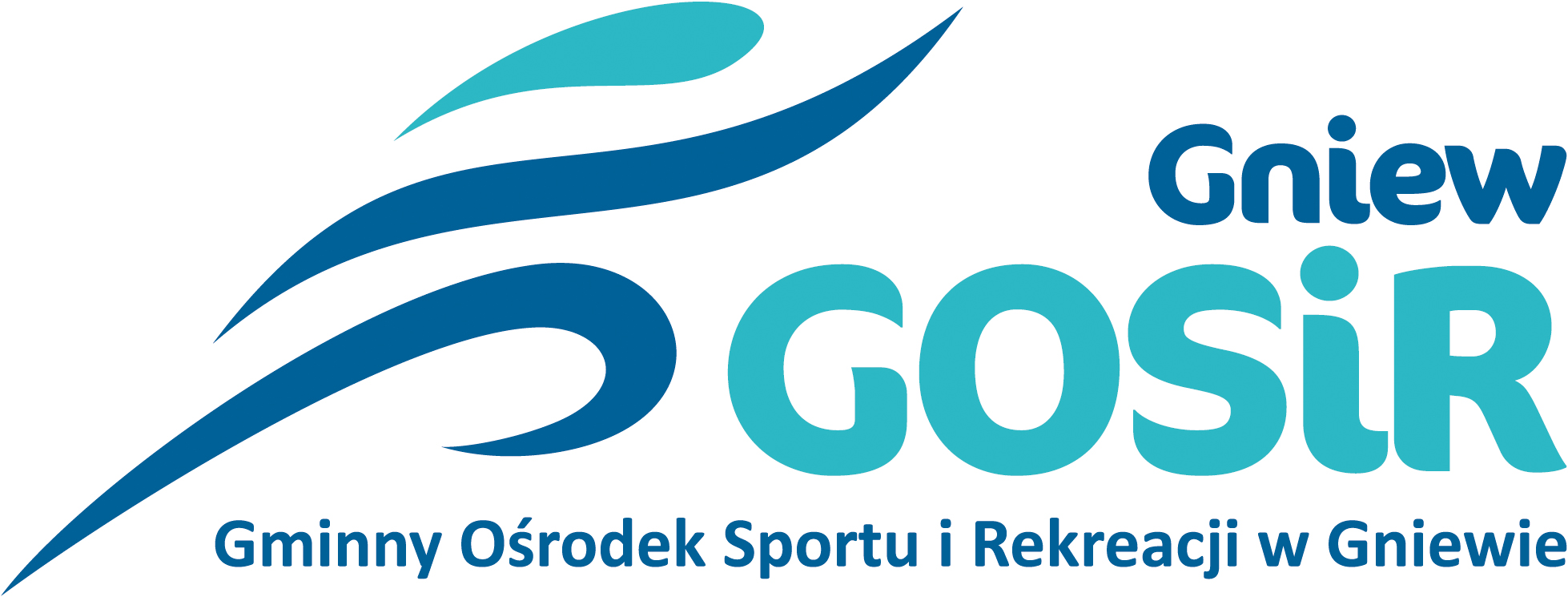 OTWARTE MISTRZOSTWA GNIEWA W TENISIE STOŁOWYM 2018KLASYFIKACJA I TURNIEJU1.   	Manterys Paweł		 			25 pkt2.   	Zabrocki Bartosz					23 pkt3.   	Krzeja Artur						21 pkt4.       Kurzeja Sebastian	 	 			20 pkt5.       Mechliński Andrzej				19 pkt6.  	Kozikowski Adam					18 pkt7.  	Wałdoch Krzysztof	  			17 pkt8.	Wojtan Tomasz	  				16 pkt9.  	Sosnowski Bartosz 	  			15 pkt10.	Pek Maksymilian					15 pkt11.	Tomczyk Mariusz					14 pkt12.	Dau  Łukasz						14 pkt13.	Malarczyk Andrzej				13 pkt14.	Zielińska Claudia					13 pkt15.	Radzikowski Dariusz				12 pkt16.	Siwczak Artur					12 pkt17. 	Skóra Szymon					11 pkt18.	Dering Filip						11 pkt19.	Nowak Ariel					11 pkt20.	Urbańczyk Mieczysław		  		11 pkt21.	Peikowski Fabian					10 pkt22.	Szramke Maciej				 	10 pkt23.	Strehlau Marek					10 pkt24.	Szurgot Agata					10 pkt25.	Stankiewicz Grzegorz				  9 pkt26.	Szurgot Anna					  9 pkt27.	Obuchowski Jakub				  9 pkt28.	Jankowski Szymon				  9 pkt29.	Sosnowski Waldemar				  8 pkt30. 	Prochowski Krzysztof			  	  8 pkt31.	Pepliński Piotr					  8 pkt32.	Wojtczak Mateusz					  8 pkt33.	Leszek Roman				  	  7 pkt34. 	Kapuściński Julian			    	  	  7 pkt35. 	Puczyński Jakub			  	  	  7 pkt36.	Radzikowski Karol		            	  7 pkt37.	Korgul Jerzy					 7 pkt38.	Górski Damian			   		 7 pkt39.	Dzwonkowska Marta				 7 pkt40.	Goleniewski Leszek				 7 pkt41.	Duszyńska Małgorzata				 6 pkt42.	Brzycki Mikołaj				 	 6 pkt43.	Wojtczak Kazimierz				 6 pkt44. 	Górski Wojciech					 6 pkt45.	Wolszlegier Wiktoria				 6 pkt46.	Dau Weronika					 6 pkt47.	Mrozińska Martyna   				 6 pkt48. 	Kuster Marcin				           6 pkt49. 	Zaremba Tomasz			  	           5 pkt50.	Rezmer Klaudia				           5 pkt51.	Wojtczak Rafał					 5 pkt52.	Ochenkowska Julia				 5 pkt53.	Matuszewska Kinga				 5 pkt54.	Ostrowska Amelia					 5 pkt55.	Górski Dawid					 5 pkt56.	Dau Kacper						 5 pkt57.	Jasnoch Krzysztof					 4 pkt58.	Cybulski Samuel					 4 pkt59.	Piekarski Teodor					 4 pktKLASYFIKACJA GENERALNA OTWARTYCH MISTRZOSTW GNIEWA W TENISIE STOŁOWYM 2018(po I turnieju)KATEGORIA OPEN1.   	Manterys Paweł		 			25 pkt2.   	Zabrocki Bartosz					23 pkt3.   	Krzeja Artur						21 pkt4.       Kurzeja Sebastian	 	 			20 pkt5.       Mechliński Andrzej				19 pkt6.  	Kozikowski Adam					18 pkt7.  	Wałdoch Krzysztof	  			17 pkt8.	Wojtan Tomasz	  				16 pkt9.  	Sosnowski Bartosz 	  			15 pkt10.	Pek Maksymilian					15 pktKATEGORIA: SKRZAT - ŻAK				KATEGORIA: MŁODZIK1. Górski Damian		    	  7 pkt		1. Peikowski Fabian		10 pkt2. Mrozińska Martyna	    	  6 pkt		2. Dzwonkowska Marta	  	10 pkt3. Kuster Marcin		    	  6 pkt		3. Pepliński Piotr			  8 pktKATEGORIA: KADET					KATEGORIA: JUNIOR1. Pek Maksymilian	 	15 pkt		1. Zielińska Claudia		13 pkt2. Pepliński Piotr	 	   	  8 pkt		2. Szramke Maciej			10 pkt     3. Puczyński Jakub	   	  7 pkt		3. Wojtczak Mateusz		  8 pktKATEGORIA: SENIOR					KATEGORIA: WETERAN1. Manterys Paweł	    	  	25 pkt		1. Kurzeja Artur			21 pkt2. Zabrocki Bartosz	  	23 pkt		2. Kozikowski Adam		18 pkt3. Kurzeja Sebastian	  	20 pkt		3. Tomczyk Mariusz		14 pkt	KATEGORIA: KOBIETYZielińska Claudia		13 pktSzurgot Agata			10 pktSzurgot Anna			  9 pkt